Publicado en Madrid el 29/11/2017 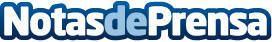 BNext gana 10.000 € en la final del Fintech Open Challenge de The Valley y Banco SantanderEl jurado ha determinado que este negocio fintech pueda seguir trabajando en el desarrollo de que cada cliente tenga la oportunidad de construir su propio banco. Finanbest, La Bolsa Social, Fintep Solutions, Winvestify y Hoppin, han sido los otros proyectos que han defendido hoy su candidaturaDatos de contacto:AutorNota de prensa publicada en: https://www.notasdeprensa.es/bnext-gana-10-000-en-la-final-del-fintech-open Categorias: Finanzas Emprendedores http://www.notasdeprensa.es